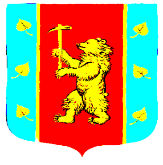 Администрация  муниципального образованияКузнечнинское городское поселениемуниципального образования Приозерский муниципальный район Ленинградской областиПОСТАНОВЛЕНИЕОт «27» мая 2021г. №71В соответствии с пунктом 1 части 4 статьи 19 Федерального закона «О контрактной системе в сфере закупок товаров, работ, услуг для обеспечения государственных и муниципальных нужд», постановлением Правительства Российской Федерации от 18 мая 2015 года № 476  «Об утверждении общих требований к порядку разработки и принятия правовых актов о нормировании в сфере закупок, содержанию указанных актов и обеспечению их исполнения» с учетом изменений, руководствуясь Уставом муниципального образования Кузнечнинское городское поселение  муниципального образования Приозерский муниципальный район Ленинградской области, администрация муниципального образования Кузнечнинское городское поселение муниципального образования Приозерский муниципальный район Ленинградской области ПОСТАНОВЛЯЕТ:Утвердить требования к порядку разработки и принятия правовых актов о нормировании в сфере закупок для обеспечения муниципальных нужд муниципального образования Кузнечнинское городское поселение, содержанию указанных актов и обеспечению их исполнения (Приложение). 2.         Признать утратившим силу постановление администрации МО Кузнечнинское городское поселение № 76 от 07.06.2016 г « Об утверждении требований к порядку разработки и принятия правовых актов о нормировании в сфере закупок для обеспечения муниципальных нужд»3. Разместить настоящее постановление на официальном сайте администрации муниципального образования Кузнечнинское городское поселение www.kuznechnoe.lenobl.ru  и опубликовать в средствах массовой информации.4. Настоящее постановление вступает в силу после его официального опубликования.5. Контроль за выполнением постановления оставляю за собой.Глава администрации                                                                          Н.Н.Становова Исп. Ю.Ю.КурносоваТел.8-81379-98-332Разослано: дело-2, бухг.-1Утвержденопостановлением администрациимуниципального образованияКузнечнинское городское поселениемуниципального образованияПриозерский  муниципальный районЛенинградской областиот «27» мая 2021г. №71 (Приложение)ТРЕБОВАНИЯК ПОРЯДКУ РАЗРАБОТКИ И ПРИНЯТИЯ ПРАВОВЫХ АКТОВО НОРМИРОВАНИИ В СФЕРЕ ЗАКУПОК ДЛЯ ОБЕСПЕЧЕНИЯ МУНИЦИПАЛЬНЫХ НУЖД МУНИЦИПАЛЬНОГО ОБРАЗОВАНИЯ КУЗНЕЧНИНСКОЕ ГОРОДСКОЕ ПОСЕЛЕНИЕ , СОДЕРЖАНИЮ УКАЗАННЫХ АКТОВ И ОБЕСПЕЧЕНИЮ ИХ ИСПОЛНЕНИЯ.1. Настоящий документ определяет требования к порядку разработки и принятия, содержанию, обеспечению исполнения следующих правовых актов администрации муниципального образования Кузнечнинское городское поселение муниципального образования Приозерский муниципальный район Ленинградской области, утверждающих:правила определения нормативных затрат на обеспечение функций органов, органов местного самоуправления и подведомственные учреждения) (далее - нормативные затраты);правила определения требований к отдельным видам товаров, работ, услуг (в том числе предельные цены товаров, работ, услуг), закупаемым для обеспечения муниципальных нужд.2. Правовые акты, указанные в пункте 1 настоящего документа, разрабатываются администрацией муниципального образования Кузнечнинское городское поселение муниципального образования Приозерский муниципальный район Ленинградской области 3. Для проведения обсуждения в целях общественного контроля проектов правовых актов, указанных в пункте 1 настоящего документа, в соответствии с пунктом 6 общих требований к порядку разработки и принятия правовых актов о нормировании в сфере закупок, содержанию указанных актов и обеспечению их исполнения, утвержденных постановлением Правительства Российской Федерации от 18 мая 2015 года № 476 «Об утверждении общих требований к порядку разработки и принятия правовых актов о нормировании в сфере закупок, содержанию указанных актов и обеспечению их исполнения» с изменениями (далее соответственно - общие требования, обсуждение в целях общественного контроля) муниципальные органы ответственные за разработку проектов размещают проекты указанных правовых актов и пояснительные записки к ним в установленном порядке в единой информационной системе в сфере закупок.4. Срок проведения обсуждения в целях общественного контроля составляет 7 рабочих дней со дня размещения проектов правовых актов, указанных в пункте 1 настоящего документа, в единой информационной системе в сфере закупок.5. В администрации муниципального образования Кузнечнинское городское поселение муниципального образования Приозерский муниципальный район Ленинградской области рассматривают предложения общественных объединений, юридических и физических лиц, поступившие в электронной или письменной форме в течении 3 рабочих дней .6. Не позднее 3 рабочих дней со дня рассмотрения предложений общественных объединений, юридических и физических лиц размещают эти предложения и ответы на них в установленном порядке в единой информационной системе в сфере закупок.7. По результатам обсуждения в целях общественного контроля администрацией муниципального образования Кузнечнинское городское поселение муниципального образования Приозерский муниципальный район Ленинградской области при необходимости принимается решение о внесении изменений в проекты правовых актов, указанных в пункте 1 настоящего документа, с учетом предложений общественных объединений, юридических и физических лиц. 8. Администрацией МО Кузнечнинское городское поселение до 01 августа текущего года принимается нормативно правовой акт по утверждению нормативных затрат на обеспечение функций администрации и подведомственных казенных учреждений.а) Правовой акт пересматривается по необходимости. Пересмотр осуществляется администрацией не позднее 01 августа текущего года.9. Принятые правовые акты , указанные в пункте 1 настоящего порядка,  размещаются в течении 7 рабочих дней в единой информационной системе в сфере закупок.10. Внесение изменений в правовые акты  указанные в п.1 настоящего документа, осуществляется в порядке, установленном для их принятия.11. Постановление администрации муниципального образования Кузнечнинское городское поселение муниципального образования Приозерский муниципальный район Ленинградской области, утверждающее правила определения нормативных затрат, должно определять:а) порядок расчета нормативных затрат, в том числе формулы расчета;б) требование об определении нормативов количества и (или) цены товаров, работ, услуг, в том числе сгруппированных по должностям работников и (или) категориям должностей работников.12. Постановление администрации муниципального образования Кузнечнинское городское поселение муниципального образования Приозерский муниципальный район Ленинградской области, утверждающее правила определения требований к отдельным видам товаров, работ, услуг (в том числе предельные цены товаров, работ, услуг), закупаемым для обеспечения муниципальных нужд, должно определять:а) порядок определения значений характеристик (свойств) отдельных видов товаров, работ, услуг (в том числе предельных цен товаров, работ, услуг), включенных в утвержденный администрацией района перечень отдельных видов товаров, работ, услуг;б) порядок отбора отдельных видов товаров, работ, услуг (в том числе предельных цен товаров, работ, услуг), закупаемых самим муниципальным органом, его подразделениями     и подведомственными указанным органам казенными учреждениями и бюджетными учреждениями (далее – ведомственный перечень);в) форму ведомственного перечня.13. Требования к отдельным видам товаров, работ, услуг и нормативные затраты применяются для обоснования объекта закупки. Об утверждении требований к порядку разработки и принятия правовых актов о нормировании в сфере закупок для обеспечения муниципальных нужд муниципального образования Кузнечнинское городское поселение , содержанию указанных актов и обеспечению их исполнения.